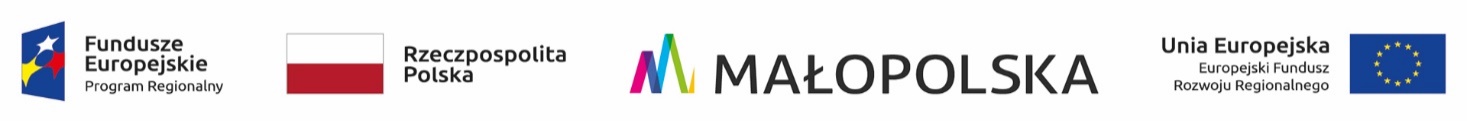 OR-III.271.2.9.2022                                                                                                     Gorlice, 18.05.2022 r.Informacja z otwarcia ofert w postępowaniu o zamówienie publiczne prowadzonym w trybiepodstawowym zgodnie z art. 275 pkt 1 ustawy Prawo zamówień publicznych                                             na dostawę nowych elementów wyposażenia - urządzeń i sprzętu sportowego do budynku Sokoła w Gorlicach Zgodnie z art. 222 ust. 5 ustawy z dnia  11 września 2019 roku Prawo zamówień publicznych (tj.: Dz.U. z 2021, poz. 1129 ze zm.) zamawiający przekazuje informacje z otwarcia ofert                                                 w przedmiotowym postępowaniu, które odbyło się w dniu 18.05.2022 r. za pomocą platformy zakupowej pod adresem: https://platformazakupowa.pl/transakcja/605306Do upływu terminu składania ofert zostały złożone 3 oferty:Oferta nr 1 Nazwa i adres Wykonawcy: KAL -SPORT Paweł Kalita, ul. Trembeckiego 11a, 35- 234 Rzeszów,Cena oferty brutto: 15 111,50 zł.Oferta nr 2 Nazwa i adres Wykonawcy: PHPU LEBA-SPORT Lech Kupran, ul. Dworcowa 62/ 115, 10- 437 Olsztyn, Cena oferty brutto:  brakOferta nr 3 Nazwa i adres Wykonawcy: PESMENPOL Sp. z o.o., ul. Drogowców 12,32- 400 Myślenice, Cena oferty brutto: 14 145,00 zł.                                                                                                   ......................................................                                                                                                                           (podpis kierownika zamawiającego)K/o:1. strona internetowa prowadzonego postępowania – platforma zakupowa2. a/aSporządził:  Marta Ziaja - inspektor, Wydział Organizacyjny, Dział Zamówień Publicznych, tel. 183551252